市立永豐高中109學年度家庭教育實施計畫         109年9月14日行政會議通過壹、依據：家庭教育法家庭教育法施行細則本校年度學生輔導工作計畫貳、目的：提昇教師推展家庭教育專業知能、策略、教學技巧。透過講演、雙向互動的方式，提供學生家長正確教養方法與態度，增進親子關係。蒐集、研發家庭教育課程及教材，提昇本校家庭教育之廣度與深度。加強學校與家庭之聯繫，激發家長關心子女，協助學校教育，增進教學結果。參、家庭教育執行小組組織及職責：設置家庭教育教育推行委員會，由校長擔任召集人，綜理及督導全校家庭教育推廣工作。由校長聘請輔導主任為執行秘書，並聘請各處室主任、相關組長、輔導教師及家長代表為委員，任期一學年。執掌分工表肆、實施方式：成立家庭教育委員會並召開會議，擬定家庭教育實施計畫。在正式課程外每學年實施4小時家庭教育課程教學。將家庭教育內涵融入各學科課程內容。辦理相關主題之講座與活動。設置家庭教育網頁，分享活動訊息及親職知能研習資訊。充實家庭教育軟硬體設備，增購家庭教育之教學媒體（影片、書籍等），以供師生家長借用查詢。實施家庭訪問、家庭聯繫、親職諮詢等輔導工作。伍、實施內容陸、實施對象：全校親師生柒、預期效益：落實學校家庭教育課程，使學生可以接受優質的家庭教育課程。增進教師家庭教育素養及知能，建立學生及家長正確的家庭教育概念。蒐集、創新家庭教育教材及教法，提昇家庭教育的成效。增進親師家庭生活知能，健全身心發展，營造幸福家庭，建立祥和社會。捌、經費：教育部補助教育優先區計畫經費。本校輔導業務費。本校家長會費。玖、本辦法經  校長核可後實施，修正時亦同。市立永豐高中109學年度家庭教育推行委員會簽到表時間：109.9.14  10:00地點：會議室主持人：黃校長懷德永豐高中109學年度家庭教育推動小組會議活動照片時間：109.9.14  10:00地點：會議室主持人：黃校長懷德    簽　於　輔導室主旨：陳 本校謹陳 本校109學年度家庭教育推行小組會議紀錄，請核示!說明：一、依據本校行事曆辦理。二、家庭教育推行小組會議於109年9月17日(四)假會議室辦理完畢，簽到單、會議紀錄等詳如附件。擬辦：奉核後，由輔導室留存備查，並請相關處室配合辦理。會辦單位： 任務分組及職稱校內職務姓名性別工作項目召集人校長黃懷德男綜理推動家庭教育業務執行祕書輔導主任楊英傑男綜理推動家庭教育資料及成果課程推動教務主任劉信傑女1.推動家庭教育之教學及研究2.請學校課程發展委員會根據學校不同需求及辦學特色，討論選擇學校實行之課程主題及進行方式。3.透過教學研究會訂定各科融入家庭教育相關議題之教學計劃。4.規劃並執行其它家庭教育課程及活動。5.鼓勵教師研發家庭教育課程教材與設計相關教學活動課程推動國中部主任李立群男1.推動家庭教育之教學及研究2.請學校課程發展委員會根據學校不同需求及辦學特色，討論選擇學校實行之課程主題及進行方式。3.透過教學研究會訂定各科融入家庭教育相關議題之教學計劃。4.規劃並執行其它家庭教育課程及活動。5.鼓勵教師研發家庭教育課程教材與設計相關教學活動課程推動教學組長林益儒男1.推動家庭教育之教學及研究2.請學校課程發展委員會根據學校不同需求及辦學特色，討論選擇學校實行之課程主題及進行方式。3.透過教學研究會訂定各科融入家庭教育相關議題之教學計劃。4.規劃並執行其它家庭教育課程及活動。5.鼓勵教師研發家庭教育課程教材與設計相關教學活動課程推動國中教學組長許瓊心女1.推動家庭教育之教學及研究2.請學校課程發展委員會根據學校不同需求及辦學特色，討論選擇學校實行之課程主題及進行方式。3.透過教學研究會訂定各科融入家庭教育相關議題之教學計劃。4.規劃並執行其它家庭教育課程及活動。5.鼓勵教師研發家庭教育課程教材與設計相關教學活動宣導及活動推廣學務主任林宜螢女1.透過各項集會宣導家庭教育理念與實施方式。2.配合班會討論之主題，由導師就家庭教育之內涵與同學討論3.配合節慶辦理家庭教育活動，使學生體會與認知家庭之重要。4.規劃並執行其它家庭教育活動，如電影欣賞、週會演講……等。5.辦理學生場性別教育講座宣導及活動推廣訓育組長陳偉鳳女1.透過各項集會宣導家庭教育理念與實施方式。2.配合班會討論之主題，由導師就家庭教育之內涵與同學討論3.配合節慶辦理家庭教育活動，使學生體會與認知家庭之重要。4.規劃並執行其它家庭教育活動，如電影欣賞、週會演講……等。5.辦理學生場性別教育講座宣導及活動推廣國中訓育組長陳品儒女1.透過各項集會宣導家庭教育理念與實施方式。2.配合班會討論之主題，由導師就家庭教育之內涵與同學討論3.配合節慶辦理家庭教育活動，使學生體會與認知家庭之重要。4.規劃並執行其它家庭教育活動，如電影欣賞、週會演講……等。5.辦理學生場性別教育講座宣導及活動推廣生輔組長戴士勝1.透過各項集會宣導家庭教育理念與實施方式。2.配合班會討論之主題，由導師就家庭教育之內涵與同學討論3.配合節慶辦理家庭教育活動，使學生體會與認知家庭之重要。4.規劃並執行其它家庭教育活動，如電影欣賞、週會演講……等。5.辦理學生場性別教育講座圖書資訊及家長志工圖書館主任游瑩如女1.招募、培訓家長志工並協助家庭教育推展。2.利用刊物或其他媒體宣導家庭教育的概念，提升家庭生活知能。3.提供學生、家長與庭教育相關圖書資訊、影片與刊物。4.增購有助於推展家庭教育之相關圖書、影音資源、教學媒材等圖書資訊及家長志工組長葉雅婷女1.招募、培訓家長志工並協助家庭教育推展。2.利用刊物或其他媒體宣導家庭教育的概念，提升家庭生活知能。3.提供學生、家長與庭教育相關圖書資訊、影片與刊物。4.增購有助於推展家庭教育之相關圖書、影音資源、教學媒材等輔導諮詢與研習輔導組長林佳英女1.推動親職教育相關輔導工作2.辦理親職教育專題講座及教師增能研習。3.辦理親師座談及親職教育日。4.建置家庭教育相關資源5.辦理教師場性別平等教育講座6.辦理升學輔導家長說明會(含多元入學管道、繁推、大學學群介紹等)7.針對校內重大違規或特殊行為學生實施家庭教育諮商或輔導機制。8.視需要辦理個案會議9.提供家長諮詢服務(電話或面談)10.辦理特教IEP會議，結合家長及教師研擬特殊學生輔導與安置措施11.結合家長資源辦理職涯系列講座輔導諮詢與研習國中部輔導組長呂意凡女1.推動親職教育相關輔導工作2.辦理親職教育專題講座及教師增能研習。3.辦理親師座談及親職教育日。4.建置家庭教育相關資源5.辦理教師場性別平等教育講座6.辦理升學輔導家長說明會(含多元入學管道、繁推、大學學群介紹等)7.針對校內重大違規或特殊行為學生實施家庭教育諮商或輔導機制。8.視需要辦理個案會議9.提供家長諮詢服務(電話或面談)10.辦理特教IEP會議，結合家長及教師研擬特殊學生輔導與安置措施11.結合家長資源辦理職涯系列講座輔導諮詢與研習專任輔導教師張鈞屹女1.推動親職教育相關輔導工作2.辦理親職教育專題講座及教師增能研習。3.辦理親師座談及親職教育日。4.建置家庭教育相關資源5.辦理教師場性別平等教育講座6.辦理升學輔導家長說明會(含多元入學管道、繁推、大學學群介紹等)7.針對校內重大違規或特殊行為學生實施家庭教育諮商或輔導機制。8.視需要辦理個案會議9.提供家長諮詢服務(電話或面談)10.辦理特教IEP會議，結合家長及教師研擬特殊學生輔導與安置措施11.結合家長資源辦理職涯系列講座輔導諮詢與研習專任輔導教師楊函潔女1.推動親職教育相關輔導工作2.辦理親職教育專題講座及教師增能研習。3.辦理親師座談及親職教育日。4.建置家庭教育相關資源5.辦理教師場性別平等教育講座6.辦理升學輔導家長說明會(含多元入學管道、繁推、大學學群介紹等)7.針對校內重大違規或特殊行為學生實施家庭教育諮商或輔導機制。8.視需要辦理個案會議9.提供家長諮詢服務(電話或面談)10.辦理特教IEP會議，結合家長及教師研擬特殊學生輔導與安置措施11.結合家長資源辦理職涯系列講座委員總務主任林清雄男1.校園環境的佈置2.電子看板、跑馬燈宣導家庭教育委員家長代表家長會長結合家長及社區資源，幫助家長建構家庭終身學習的概念。 項  目     內       容時間 對 象主辦單位組織與運作成立家庭教育推行組並召開會議九月全體委員輔導室訂定計劃擬定整合並推動家庭教育實施計畫九月全校師生輔導室親師交流親師座談九月全校家長輔導室親師交流校慶運動會十月全校家長學務處親師交流校慶園遊會十月全校家長學務處親職教育專業知能講座親職講座(一)十月全校家長輔導室親職教育專業知能講座多元入學適性宣導(一)九月國三家長輔導室親職教育專業知能講座甄選入學輔導講座-家長學生場一月高三學生及家長輔導室親職教育專業知能講座多元入學適性宣導(二)四月國三家長輔導室親職教育專業知能講座親職講座(二)暨選課選組家長說明會四月全校家長輔導室親職教育專業知能講座親職講座(三)四月全校家長輔導室親職教育專業知能講座免試入學志願選填家長說明會六月國三家長輔導室親職教育專業知能講座考試入學選填志願輔導講座七月高三學生及家長輔導室融入課程職業訪談二月國一國二學生輔導室融入課程融入各領域教學全學年全校學生教務處研習及活動家庭教育影片宣導十二月五月全校學生輔導室研習及活動家長志工教育訓練九月全校家長圖書館研習及活動家長志工讀書會上學期全校家長圖書館研習及活動家長職場經驗分享活動十月~十二月國中學生輔導室研習及活動家長志工增能研習一月全校家長圖書館研習及活動家長志工讀書會下學期全校家長圖書館研習及活動家事達人活動五月國一學生輔導室研習及活動學生及家長志工培訓參訪五月全校家長及學生圖書館研習及活動家長志工增能研習六月全校家長圖書館家庭教育宣導建置家庭教育資源網頁全學年全校家長輔導室家庭教育宣導公告親職講座及活動相關訊息全學年全校家長輔導室家庭教育宣導編撰親職手冊九月、三月全校家長輔導室家庭教育宣導編撰心靈加油站刊物五月全校家長及學生輔導室家庭教育宣導公告親職諮詢服務資源全學年全校家長輔導室家庭教育宣導增購家庭教育之教學媒體（影片、書籍等）全學年全校家長輔導室圖書館職   稱姓 名簽 到輔導主任楊英傑教務主任劉信傑國中部主任李立群學務主任林宜螢圖書館主任游瑩如教學組長林益儒國中教學組長許瓊心訓育組長陳偉鳳國中訓育組長陳品儒生輔組長戴士勝技服組長葉雅婷輔導組長林佳英國中部輔導組長呂意凡專任輔導教師張鈞屹專任輔導教師楊函潔總務主任林清雄家長代表家長會長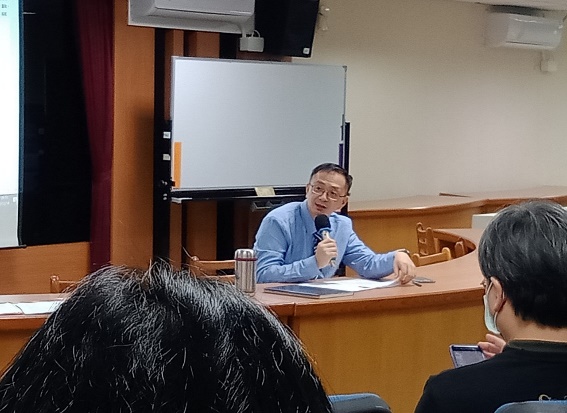 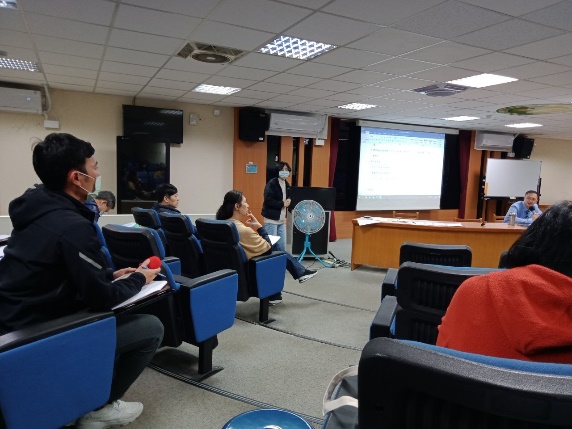 主席致詞學務處說明承辦活動內容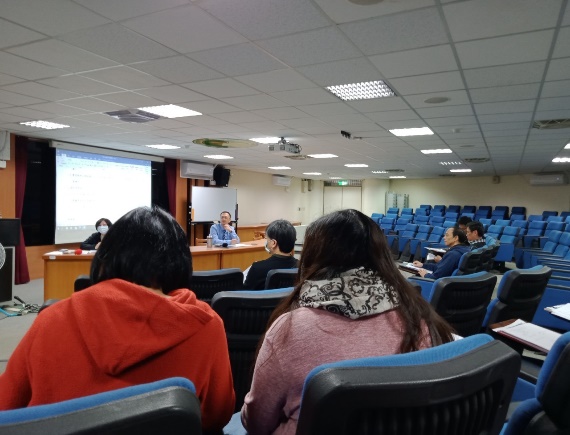 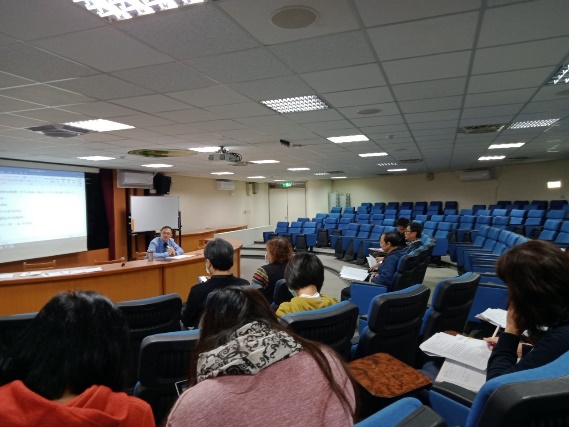 校長詢問各處室意見輔導室說明承辦活動內容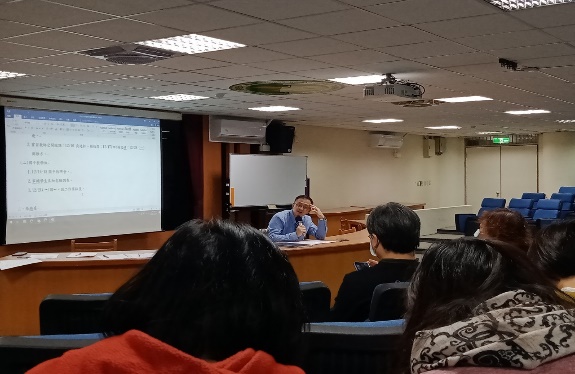 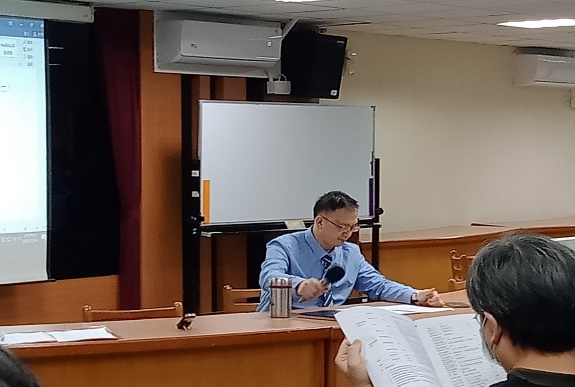 教務處說明承辦活動內容主席指裁示第一層決行第一層決行第一層決行第一層決行第一層決行第一層決行第一層決行第一層決行籌辦機關曾承承辦機關(單位)會辦基會辦機 會辦機關(單位)核稿核稿和核 核稿決   行